                    ШУКШИН                               АЛТАЙ                  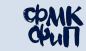 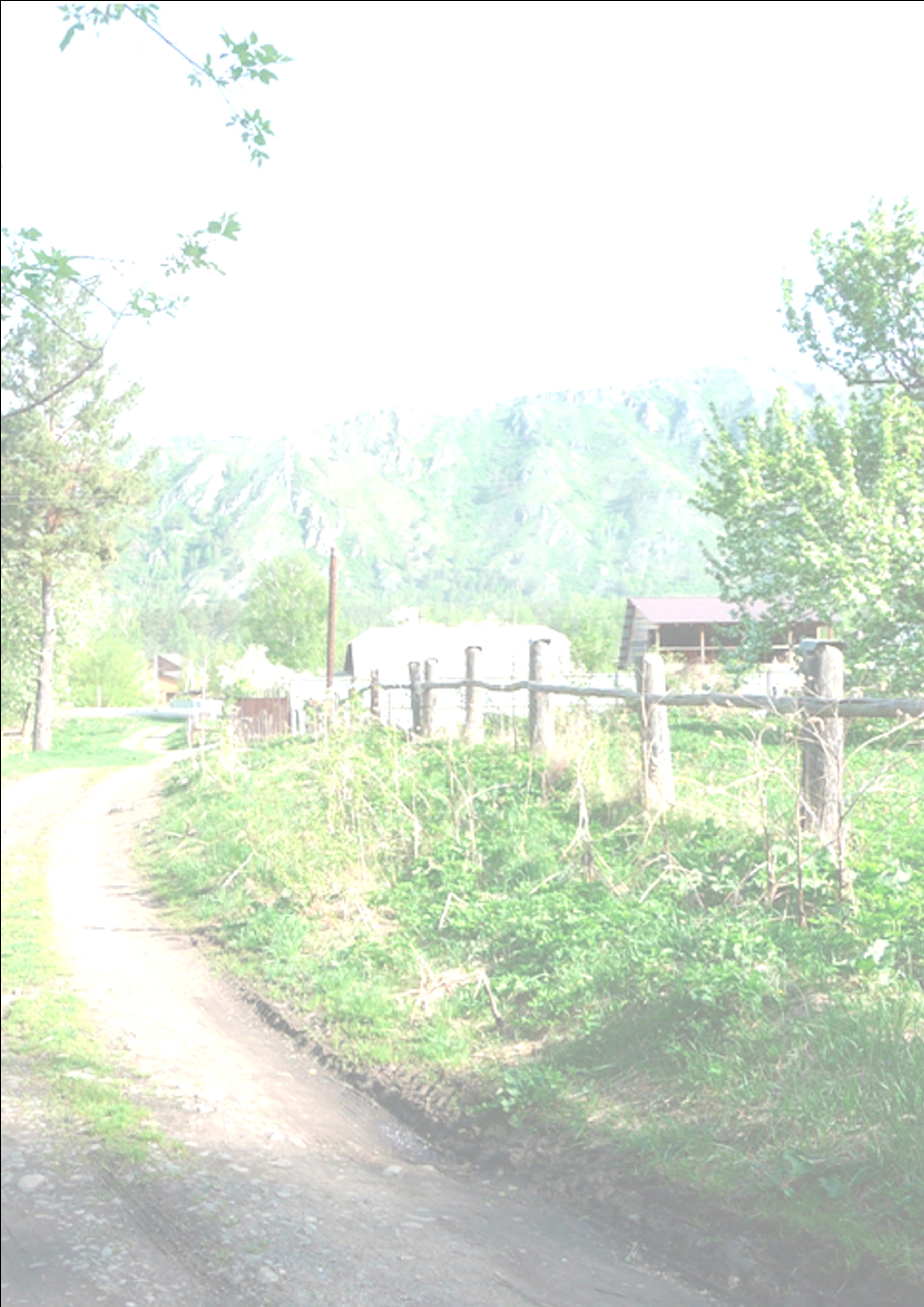 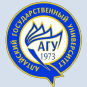 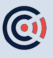 Уважаемые коллеги!  Приглашаем вас принять участие в  Международном  научном  форуме  «Алтайский Фронтир В. М. Шукшина: нравственность, витальность,  языковой уклад»Форум  посвящен 90-летию со дня рождения  Василия Макаровича Шукшина
Форум   проводится  22-24  июля  2019  года  на  платформе Алтайского  государственного  университета  (г.  Барнаул)  при  поддержке Управления  Алтайского  края  по  культуре  и  архивному  делу, Государственного музея истории, литературы, искусства и культуры Алтая. 
 К обсуждению предлагаются следующие темы и проблемы: 
Поэтика прозы В.М. Шукшина.Поэтика шукшинского нарратива.Геопоэтика В.М. Щукшина.Поэтика соцреализма в творчестве В.М. Шукшина.Поэтика художественной  географии В.М. Шукшина. Композиционная поэтика публицистики В.М. Шукшина.Поэтика  публичной истории В. М. Шукшина.Роль творчества  В.М. Шукшина в брендирование территории.Визуальная поэтика  произведений В.М. ШукшинаПоэтический реализм кинематографа Василия Шукшина.Проблемы витальности сибирского региона.Культурный и духовный уклад современной Сибири. Поэтика бренда. Литературный брендинг.Творчество В.М. Шукшина с позиций геокультурного брендинга. Метапоэтика В.М. Шукшина.Шукшин в медиакультуре современного Алтая.Текстовый имидж Алтая.Образно-географическая карта Шукшина и протообразная карта Алтая.Творчество В.М. Шукшина как основа соизучения иностранных языков и культур.  Переводческий трансфер.Топология алтайского мира В.М. Шукшина.Доклады,  представленные  на  форуме,  будут  опубликованы  в виде  сборника (РИНЦ).  Рабочие языки: русский, английский.   Заявки на участие в форуме принимаются до  1 апреля  2019 года по адресам электронной почты: shukshin.asu@gmail.com, nkhalina@yandex.ru   Материалы для публикации в сборнике принимаются до 25 июля  2019 года по адресам электронной почты:  shukshin.asu@gmail.com, nkhalina@yandex.ru.  Требования к материалам:  •объем не более 5 страниц;  • ориентация листа – книжная;  • формат А4 (210x297 мм);  • поля по 2 см по периметру страницы;  • шрифт Times New Roman;  • размер шрифта для всей статьи, кроме таблиц – 14 пт;  • размер шрифта для таблиц – 12 пт;  • междустрочный интервал – 1;  • выравнивание по ширине страницы,  •абзацный отступ – 1 см;  •материалы приводятся на русском или английском языке;  • аннотация и ключевые слова приводятся на русском и английском языках.                                               Заявка на участие  в Международном научном форуме  «Алтайский фронтир В. М. Шукшина: нравственность, витальность,  языковой уклад»В рамках  подготовки форума  планируется проведение  ряда мероприятий:Конкурс любительский фильмов, посвященных юбилею писателя и Алтаю Конкурс  произведений молодых авторов – студентов университетов Алтайского края/Барнаула  «Мой Шукшин».Конкурс медиаматериалов  студентов Алтайского государственного университета, посвященных В.М. Шукшину «Нравственность есть правда».Конкурс постановок молодежными театральными коллективами «До третьих петухов»Подведение итогов конкурса на завершающем мероприятие «Планета Шукшина» в университетском дворике  25 июля  2019 года. Ведущий мероприятия – Декан ФМКФи П Сергей Анатольевич Мансков. КОНТАКТЫ: Организатор форума  Алтайский государственный университет Кафедра связей с общественностью и рекламы факультета массовых коммуникаций, филологии и политологии (специалист по УМР  Мария Сергеевна Ушакова тел. 83852296620)  Адрес: 656049, г. Барнаул, ул. Димитрова, д.66 Председатель программного комитета  декан  факультета  массовых коммуникаций, филологии и политологииАлтайского государственного университета Сергей Анатольевич Мансков E-mail: dozent2@yandex.ru.  Зам. председателя программного комитета д.филол. наук, профессор  кафедры связей собщественностью и рекламыАлтайского государственного университетаНаталья Васильевна Халина  E-mail: nkhalina@yandex.ru Ученый секретарь форума   Валерия Сергеевна Белоусова  E-mail: shukshin.asu@gmail.com Пресс-секретарь форума  доцент  кафедры связей с общественностью и рекламыАлтайского государственного университетаАнна Вячеславовна  ЖеребенкоE-mail: annav1167@gmail.com ФИО (полностью)   Ученая степень, звание   Должность   Название организации   E-mail   Контактный телефон   Тема доклада на русском или английском языке Краткая аннотация доклада на русском или английском языке 